Цель конференции - освещение проблем и возможных путей их решения, связанных с рациональным использованием природных ресурсов, охраной атмосферного воздуха и водных объектов, переработкой промышленных и бытовых отходов, мониторингом окружающей природной среды, и выработка научно обоснованных предложений по решению обозначенных экологических проблем. Рабочие языки конференции: русский, английский.Секции конференцииСекция 1.  Экологический мониторинг, методы, приборы и технологические системы контроля объектов окружающей среды.Секция 2.  Наилучшие доступные технологии и развитие техники экологически чистых производствСекция 3.  Инновационные решения проблем защиты воздушного и водного бассейнов. Эффективные системы водоснабжения, очистки сточных вод и газо-воздушных выбросов.Секция 4.  Инновационные технологические решения по переработке промышленных, бытовых и опасных отходовСекция 5. Экологические проблемы загрязнения и рациональное использование недр, почв и лесовСекция 6. Эколого-экономическое регулирование природопользования в регионах. Экологический менеджмент и экологический аудит. Экологическое образование.Тематика конференции может быть дополнена в соответствии с заявками участников и поступившими материалами.Организационный комитет конференцииПредседатель: Евтушенко Е.И., д-р техн. наук, проф., проректор по научной работе 
БГТУ им. В.Г. Шухова, Белгород, РоссияЗаместитель председателя: Свергузова С.В., д-р техн. наук, проф., зав. кафедрой промышленной экологии БГТУ им. В.Г. Шухова, Белгород, РоссияЧлены организационного комитета:Отити Том, доктор наук, профессор Университета Макерере, лауреат Нобелевской премии мира, Макерере, УгандаАммар Бради, доктор наук, профессор, заведующий кафедрой гидротехнического строительства Университета Алеппо, Алеппо, СирияКерстин Кухта, доктор, профессор Гамбургского университета, Гамбург, ГерманияБабаханова З.А., канд. техн. наук, доцент, зав. Отделом международных связей Ташкентского химико-технологического института, Ташкент, УзбекистанСтаростина И.В., канд. техн. наук, доцент кафедры промышленной экологии 
БГТУ им. В.Г. Шухова, Белгород, РоссияПорожнюк Л.А., канд. техн. наук, доцент кафедры промышленной экологии 
БГТУ им. В.Г. Шухова, Белгород, Россия.Сергеев С.А., АО «По туризму и экскурсиям «КрымТур»», директор ТОК «Чайка», Алушта, РоссияСапронова Ж.А., д-р техн. наук, доцент кафедры промышленной экологии, 
БГТУ им. В.Г. Шухова, Белгород, Россия.Василенко Т.А., канд. техн. наук, доцент кафедры промышленной экологии 
БГТУ  им. В.Г. Шухова, Белгород, Россия.Лупандина Н.С., канд. техн. наук, доцент кафедры промышленной экологии 
БГТУ им. В.Г. Шухова, Белгород, Россия Программный комитет конференцииПредседатель: Свергузова С.В., д-р техн. наук, профессор, заведующий кафедрой промышленной экологии БГТУ им. В.Г. Шухова, действительный член Международной академии естествознания, Белгород, РоссияЗаместитель председателя: Старостина И.В., канд. техн. наук, доцент кафедры промышленной экологии БГТУ им. В.Г. Шухова, Белгород, РоссияЧлены программного комитета:Отити Том, доктор наук, профессор Университета Макерере, лауреат Нобелевской премии мира, Макерере, УгандаНильс Визорек, доктор наук, доцент Гамбургского университета, Гамбург, ГерманияАммар Бради, доктор, профессор, заведующий кафедрой гидротехнического строительства Университета Алеппо, Алеппо, СирияПавленко В.И., д-р техн. наук, профессор, директор Химико-технологического института БГТУ им. В.Г. Шухова, заслуженный изобретатель РФ, Белгород, РоссияКручинина Н.Е., д-р техн. наук, профессор, заведующий кафедрой промышленной экологии Российского химико-технологического университета им. Д.И. Менделеева, Москва, РоссияШайхиев И.Г., д-р техн. наук, доцент, заведующий кафедрой инженерной экологии Казанского национального исследовательского технологического университета, Казань, РоссияСалямова К.Д., д-р техн. наук, профессор, ведущий научный сотрудник Института механики и сейсмостойкости сооружений АН РУз, Ташкент, УзбекистанТаранцева К.Р., д-р техн. наук, профессор, заведующий кафедрой биотехнологии и техносферной безопасности Пензенского государственного технологического университета, Пенза, РоссияОльшанская Л.Н., д-р хим. наук, профессор, заведующий кафедрой природной и техносферной безопасности Саратовского государственного технического университета имени Ю.А. Гагарина, Саратов, РоссияСафранов Т.А., д-р геолог-минерал. наук, профессор, академик Международной академии экологии и безопасности жизнедеятельности, заведующий кафедрой экологии и охраны среды Одесского государственного экологического университета, Одесса, УкраинаСергиенко О.И., канд. техн. наук, заведующий кафедрой Санкт-Петербургского национального исследовательского университета информационных технологий, механики и оптики, С-Петербург, РоссияБабаханова З.А., канд. техн. наук, доцент, зав. Отделом международных связей Ташкентского химико-технологического института, Ташкент, УзбекистанТунакова Ю.А., д-р хим. наук, профессор, заведующий кафедрой общей химии и экологии Казанского национального исследовательского технического университета им. А.Н. Туполева, Казань, РоссияМесто проведения: Туристско-оздоровительный комплекс «Чайка», Крым, г. Алушта, ул. Красноармейская, д.11.Как добираться: от ж/д или аэропорта г. Симферополь – автобусом, троллейбусом, маршрутным такси до г. Алушта, далее – такси.Сроки проведенияЗаезд участников  - с 1 июня 2018 г.Рабочие дни конференции  - 4-8 июня 2018 г.Отъезд участников – 9-10 июня 2018 г.Условия участия в конференцииВыслать на адрес оргкомитета конференции: Россия, 308012 г. Белгород, ул. Костюкова, 46, БГТУ им. В.Г. Шухова, е-mail: starostinairinav@yandex.ru (контактное лицо: Старостина Ирина Викторовна, контактный телефон/факс: 8(4722)55-47-96):- до 20 апреля 2018 г. (включительно):Заявку на участие (сведения об авторах)При условии очного участия – указать вариант и сроки проживания в ТОК «Чайка» в соответствии с Приложением.Заявкана участие в Международной научно-технической конференции«Инновационные пути решения актуальных проблем природопользования и защиты окружающей среды»  4-8 июня 2018 годаФамилия__________________Имя ___________________Отчество 	_____________________________Должность _________________Уч. cтепень	_________________Уч. звание	_______________Название организации (полное)	_________________________________________Адрес	Тел., факс, e-mail	___________________________Название доклада 	____________________________________________Наименование направления	_________________________________________Форма участия (очная, заочная)______________________________________________________Вариант проживания и питания в ТОК «Чайка» (при условии очного участия)________________Сроки проживания ________________________________________________________________Необходимость технических средств 	_____Подпись участника, дата__________________ - до 30 апреля 2018 г. (включительно): Текст статьи, оформленный в соответствии с требованиямиОтсканированную (сфотографированную) квитанцию об оплате организационного взноса (имя файла должно быть подписано в соответствии с фамилией и  инициалами участника конференции и должно содержать слово «Оплата» (например: 1Иванов П.И., оплата).Публикации материалов конференцииНаучные труды участников конференции будут опубликованы в сборнике, которому присваивается международный индекс ISBN, УДК и ББК. Материалы конференции рассылаются по основным библиотекам России и зарубежья. Сборник будет размещен в Научной электронной библиотеке (eLibrary.ru). Статьи, опубликованные в сборнике, будут проиндексированы в системе РИНЦ.Материалы, отобранные оргкомитетом конференции, будут опубликованы в изданиях, рекомендованных ВАК при защите диссертационных работ.В соответствии с Постановлением правительства № 27 от 20 апреля 2006 г. работы, опубликованные в материалах международных и общероссийских конференций, зачитываются ВАК РФ при защите диссертаций (п.11 постановления).Требования к оформлению материаловДоклады должны быть тщательно отредактированы авторами. Материалы публикуются в авторской редакции. Ответственность за содержание доклада несет автор.Материалы доклада включают реферат (до 30 слов.) на русском языке, ключевые слова на русском языке – не менее 10 слов.Материалы докладов объемом до 7-и полных страниц должны быть выполнены на листах формата А5 (148×210 мм) книжной ориентацией и междустрочным интервалом 1.Текст должен быть набран в редакторе WinWord 7.0 или 8.0.Формулы должны быть вмонтированы в текст доклада и выполнены с помощью встроенного в WinWord редактора формул Equation Editor 3.Рисунки, фотографии и таблицы должны быть обязательно вмонтированы в текст в удобной для автора форме и не выходить за пределы указанных полей.Ссылки на литературу в тексте статьи указываются числом в квадратных скобках по мере упоминания.Список литературы должен быть оформлен в соответствии с требованиями ГОСТ 7.05.2008.Шрифт «Times New Roman» размером:  УДК – 10, прописной полужирный; инициалы и фамилия авторов, ученая степень, звание - 9, строчный полужирный; полное название организации, город, страна - 9, строчный курсив; название доклада -10, прописной полужирный; реферат – 9, строчный курсив; ключевые слова – 9, строчный курсив; основной текст - 10, обычный. Выравнивание: название доклада - по центру, инициалы и фамилия авторов, ученая степень, звание, название организации - по правому краю; текст доклада - по ширине.Поля: верхнее - , нижнее - , левое - 20 мм, правое - . Отступ абзаца - 5 мм.Вниманию авторов! Материалы, поступившие после указанного срока или оформленные с нарушением указанных требований, не публикуются и не возвращаются.В электронном варианте каждая статья должна быть в отдельном файле, название файла: номер секции, фамилия первого автора, город. (Например: 1Иванов П.И., Воронеж). Доклад и заявку разместить в одном файле.Прием статей осуществляется оргкомитетом по результатам проверки статей на соответствие техническим требованиям и тематике направлений конференции.Обращаем Ваше внимание: редколлегия сборника оставляет за собой право не включать в сборник статьи, не соответствующие тематике, указанным требованиям и превышающие установленный объем (до 7 стр.).При получении материалов, оргкомитет в течение пяти дней отправляет на адрес автора письмо «Материалы приняты (не приняты) к публикации». Авторам, отправившим материалы по электронной почте и не получившим подтверждения их получения Оргкомитетом, просьба продублировать заявку.Пример оформления докладаУДК….Иванов А.А., д-р техн. наук, проф.,Петров Б.Б., канд. техн. наук, доц.(БГТУ им. В.Г. Шухова, г.Белгород, Россия)К ВОПРОСУ ИСПОЛЬЗОВАНИЯ МОДИФИЦИРОВАННЫХ ГЛИН В ОЧИСТКЕ СТОЧНЫХ ВОДСоздание эффективных и недорогих сорбентов широкого профиля ...Ключевые слова: глины, тяжелые металлы, сорбция …В конце ХХ века в области природопользования и охраны окружающей среды произошли …Библиографический списокСтатьи и заявки на конференцию необходимо отправлять до 30 апреля 2018 года включительно Оплата организационного взносаОрганизационный взнос за принятые на конференцию доклады (редактирование статьи, издание сборника статей, включая присвоение кодов ISBN, УДК и ББК, почтовая пересылка одного экземпляра сборника участнику по адресу, указанному в карточке регистрации на участие в конференции, сертификат участника и пр.) для участников из РФ и ближнего зарубежья  составляет 500 руб., для участников из дальнего зарубежья – 750 руб., для аспирантов (самостоятельное участие) – 300 руб. за 1 статью объемом до 7 полных или неполных страниц (оплата каждой последующей страницы – 100 рублей).Организационный взнос можно оплатить перечислением на расчетный счет 
БГТУ им. В.Г.Шухова до 15 мая 2018 года:ИНН 3123017793          КПП 312301001УФК по Белгородской области (БГТУ им. В.Г. Шухова л/с 20266X90860)Банк получателя: отделение Белгород, г. Белгород БИК 041403001р/с 40501810014032000002ОКТМО 14701000001В поле назначения платежа:КБК 00000000000000000130 «Оргвзнос за участие в Международной научно-технической конференции «Инновационные пути решения актуальных проблем природопользования и защиты окружающей среды» Ф.И.О. участника.Предлагаем разместить краткую информацию о Вашей фирме на страницах сборника трудов конференции. Информация не должна превышать 1 страницы. Стоимость рекламы 500 рублей. Рекламодатели должны перечислить рекламный взнос до 15 мая 2018 года и в поле назначения платежа указать: «Оплата за размещение рекламы на Международной … и Ф.И.О. рекламодателя».ПриложениеСтоимость обслуживания в ТОК «Чайка» (на 1 человека)Бронирование билетов на проезд Оргкомитет не осуществляет.Контакты: Старостина Ирина Викторовна, тел. +7 (4722) 55-47-96, E-mail: starostinairinav@yandex.ruДополнительная информация будет размещаться на сайте кафедры «Промышленной экологии» БГТУ им. В.Г. Шухова (www.bstu.ru).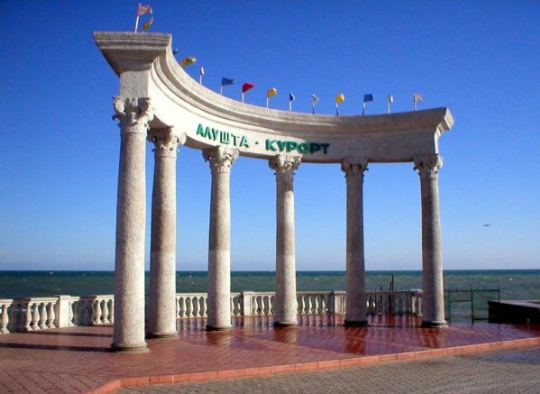 Уважаемые коллеги!Приглашаем Вас принять участие в работе Международной научно-технической конференции«ИННОВАЦИОННЫЕ ПУТИ РЕШЕНИЯ АКТУАЛЬНЫХ ПРОБЛЕМ ПРИРОДОПОЛЬЗОВАНИЯ И ЗАЩИТЫ ОКРУЖАЮЩЕЙ СРЕДЫ»,которую проводит Белгородский государственный технологический университет  им. В.Г. Шухована базе Туристско-оздоровительного комплекса «Чайка», г. Алушта, Республика Крым, 4-8 июня 2018 г. Уважаемые коллеги!Приглашаем Вас принять участие в работе Международной научно-технической конференции«ИННОВАЦИОННЫЕ ПУТИ РЕШЕНИЯ АКТУАЛЬНЫХ ПРОБЛЕМ ПРИРОДОПОЛЬЗОВАНИЯ И ЗАЩИТЫ ОКРУЖАЮЩЕЙ СРЕДЫ»,которую проводит Белгородский государственный технологический университет  им. В.Г. Шухована базе Туристско-оздоровительного комплекса «Чайка», г. Алушта, Республика Крым, 4-8 июня 2018 г. ОРГАНИЗАТОРЫ КОНФЕРЕНЦИИ:Министерство образования и науки РФРоссийский фонд фундаментальных исследованийАдминистрация Белгородской областиУправление Росприроднадзора по Белгородской областиДепартамент природопользования и охраны окружающей среды Белгородской областиБелгородский государственный технологический университет им. В.Г. Шухова (БГТУ им. В.Г. Шухова)АО «По туризму и экскурсиям «КРЫМТУР»»ОРГАНИЗАТОРЫ КОНФЕРЕНЦИИ:Министерство образования и науки РФРоссийский фонд фундаментальных исследованийАдминистрация Белгородской областиУправление Росприроднадзора по Белгородской областиДепартамент природопользования и охраны окружающей среды Белгородской областиБелгородский государственный технологический университет им. В.Г. Шухова (БГТУ им. В.Г. Шухова)АО «По туризму и экскурсиям «КРЫМТУР»»Условия проживания и его оплатаТуристско-оздоровительный комплекс «Чайка» (Крым, г. Алушта, ул. Красноармейская, д.11) располагает комфортабельными корпусами с комнатами различного уровня размещения. В приложении указаны расценки по проживанию и питанию в ТОК «Чайка», 
г. Алушта, Республика Крым, в период прохождения конференции. 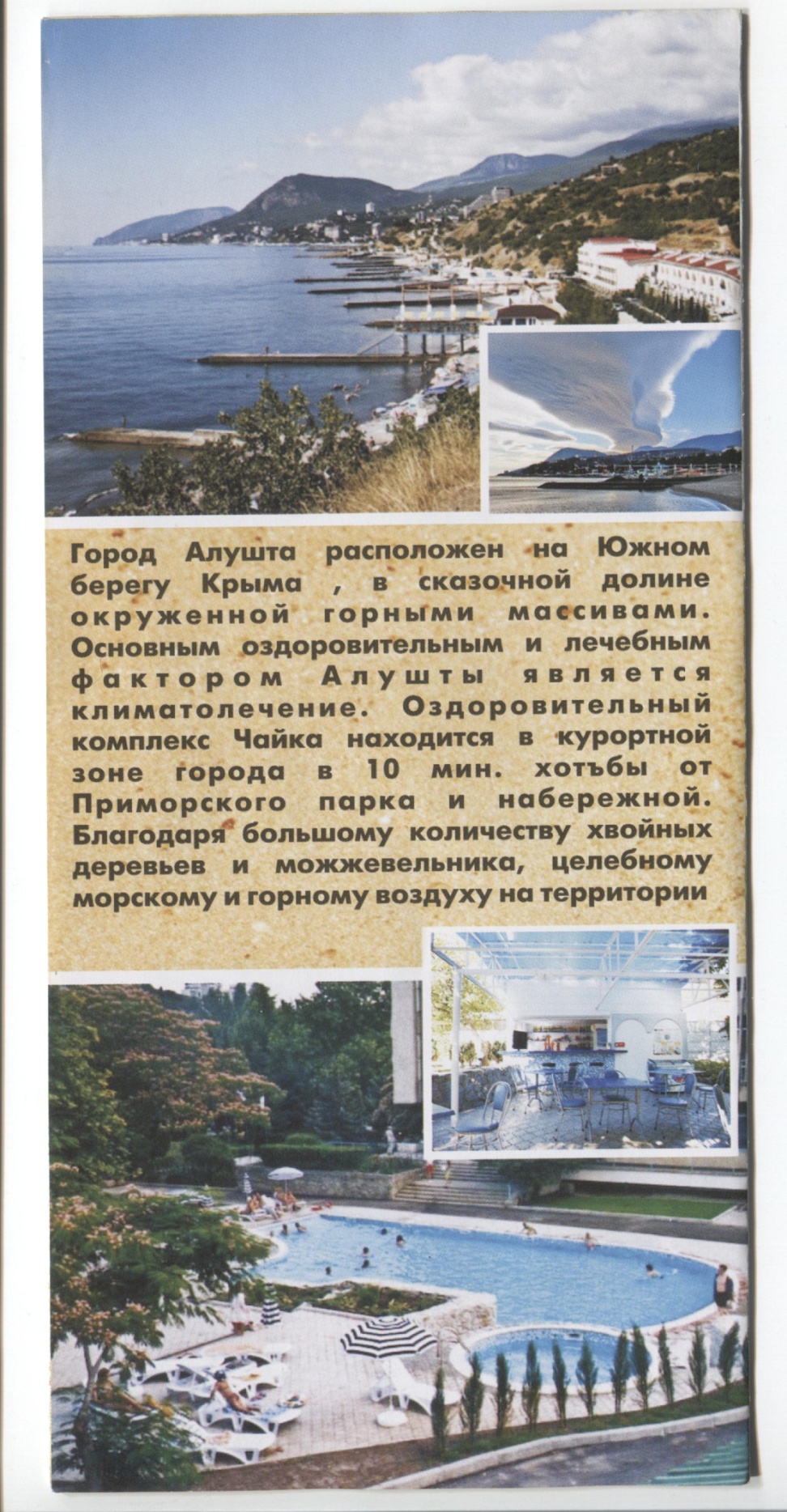 Оплата за проживание будет производиться на месте по прибытии в ТОК «Чайка» за наличный расчет с выдачей необходимых финансовых документов для бухгалтерской отчетности. В случае необходимости оплаты перечислением – по запросу участников будет выслан шаблон договора.Оплата за проживание будет производиться на месте по прибытии в ТОК «Чайка» за наличный расчет с выдачей необходимых финансовых документов для бухгалтерской отчетности. В случае необходимости оплаты перечислением – по запросу участников будет выслан шаблон договора.№п/пТип размещения3-разовое питание(З, О, У)2-разовое питание(З, У)1-разовое питание(З)Корпус № 1, № 2 (с удобствами в номере – ТВ, холодильник, кондиционер)Корпус № 1, № 2 (с удобствами в номере – ТВ, холодильник, кондиционер)Корпус № 1, № 2 (с удобствами в номере – ТВ, холодильник, кондиционер)Корпус № 1, № 2 (с удобствами в номере – ТВ, холодильник, кондиционер)Корпус № 1, № 2 (с удобствами в номере – ТВ, холодильник, кондиционер)11-местный20001865175521 – местный (без балкона)19001765165532-местный, 3-местный18001665155542-местный (без балкона)17001565145552-местный, 3-местный (1 этаж, 1 корпус)15501415130562-комнатный 2-местный18501715160572-комнатный 3-местный180016651555Корпус № 3, № 3-А (с удобствами в номере – ТВ, холодильник, кондиционер)Корпус № 3, № 3-А (с удобствами в номере – ТВ, холодильник, кондиционер)Корпус № 3, № 3-А (с удобствами в номере – ТВ, холодильник, кондиционер)Корпус № 3, № 3-А (с удобствами в номере – ТВ, холодильник, кондиционер)Корпус № 3, № 3-А (с удобствами в номере – ТВ, холодильник, кондиционер)82-местный18501715160592-комнатный 2-местный1900176516552-комнатный 2-местный улучшенный:10при размещении 1 чел53005165505511при размещении 2 чел (ст-ть  на 1 чел.)28252690258012при размещении 3 чел (ст-ть  на 1 чел.)200018651755Домики (с удобствами ТВ, холодильник, кондиционер)Домики (с удобствами ТВ, холодильник, кондиционер)Домики (с удобствами ТВ, холодильник, кондиционер)Домики (с удобствами ТВ, холодильник, кондиционер)Домики (с удобствами ТВ, холодильник, кондиционер)132-местный домик с удобствами 145013151205